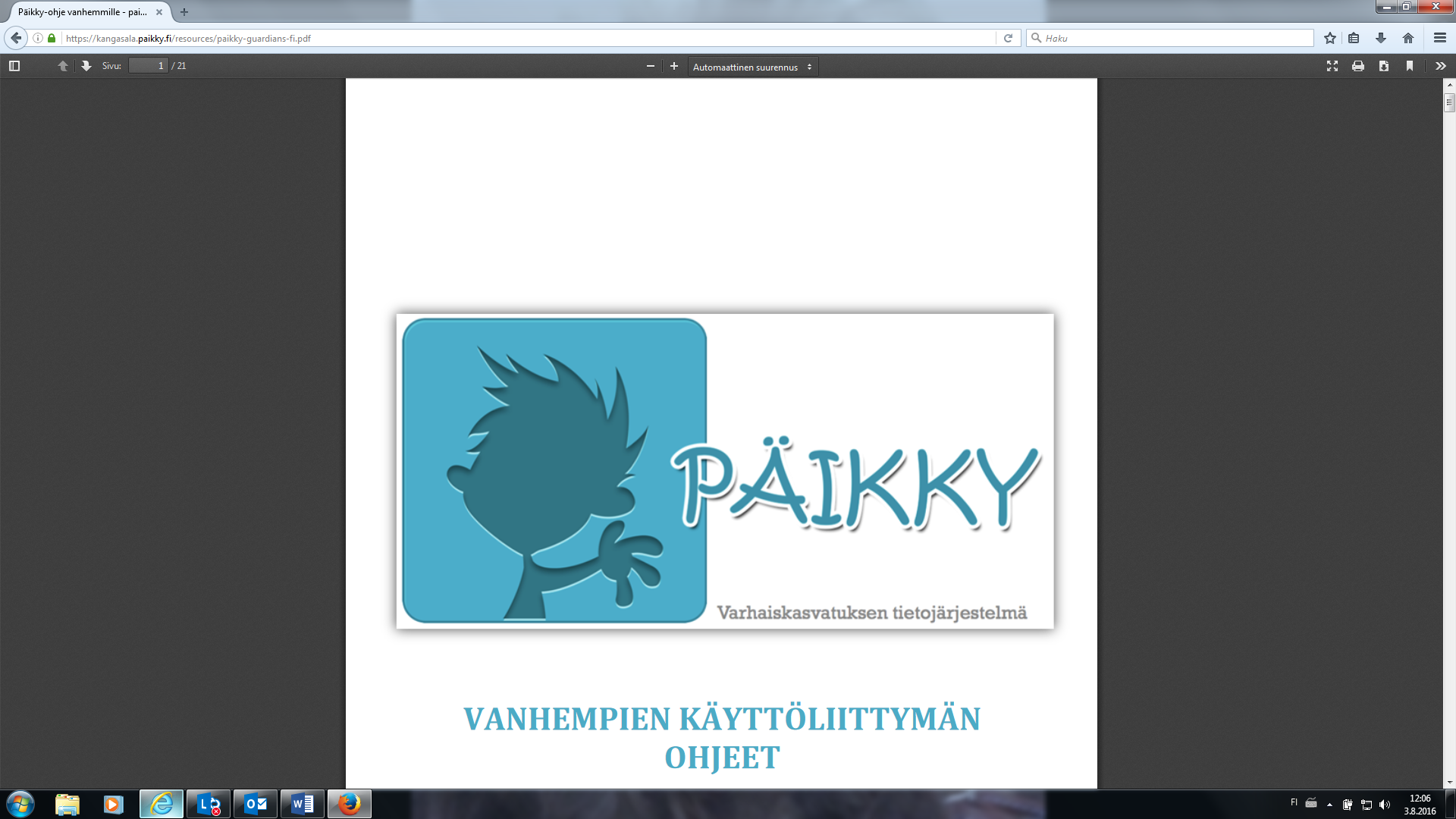 VIESTITYS VARHAISKASVATUKSEEN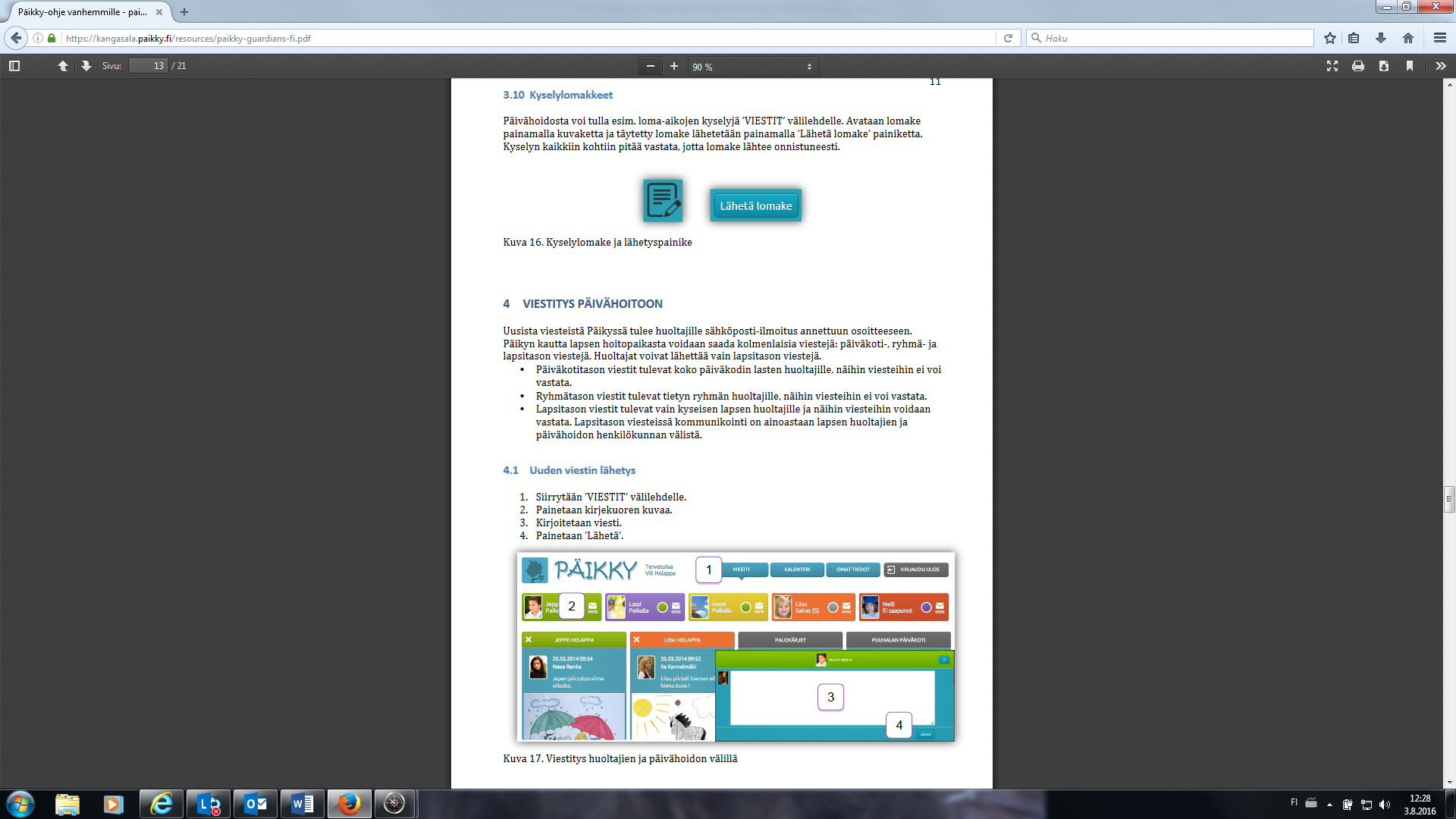 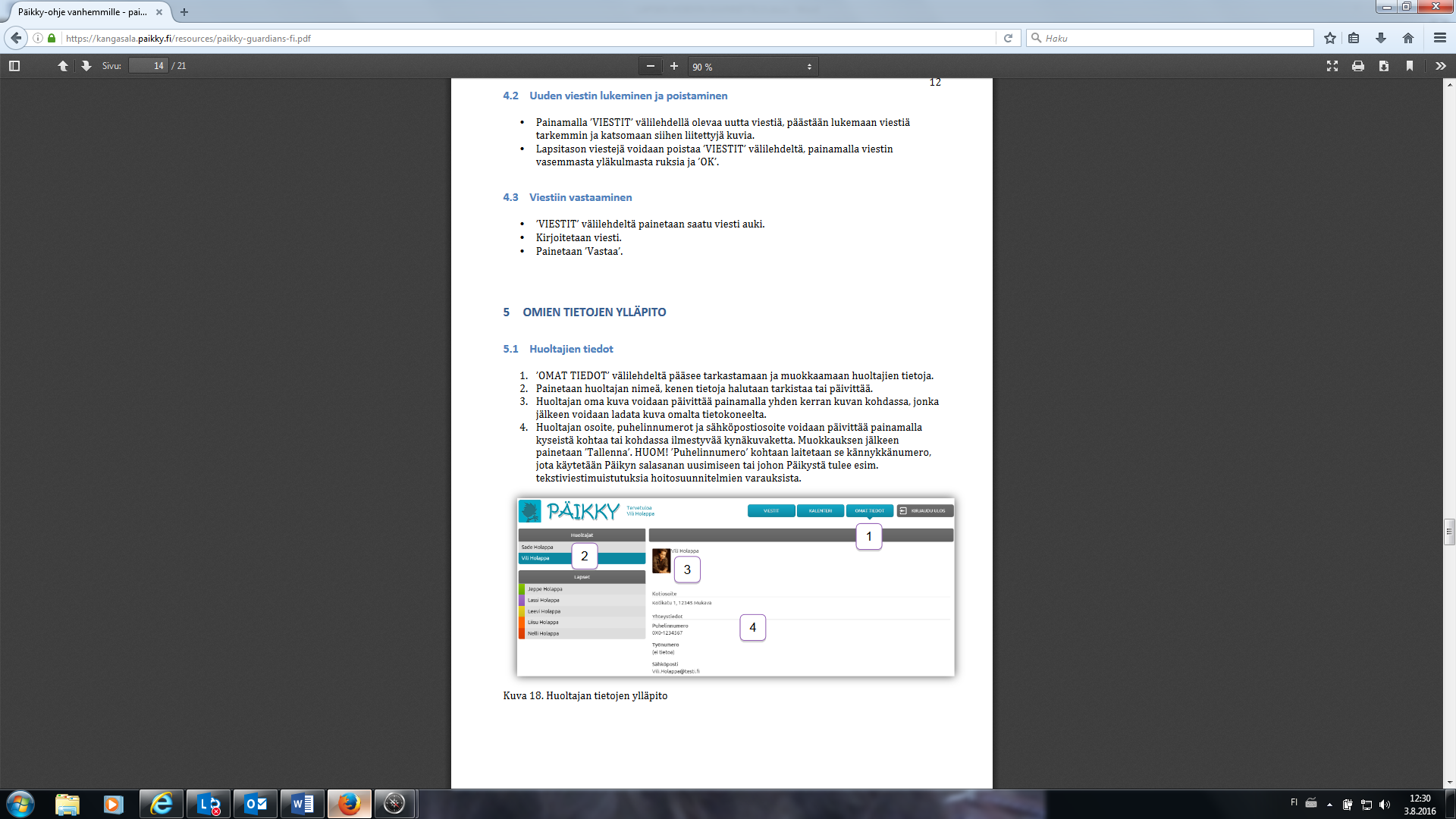 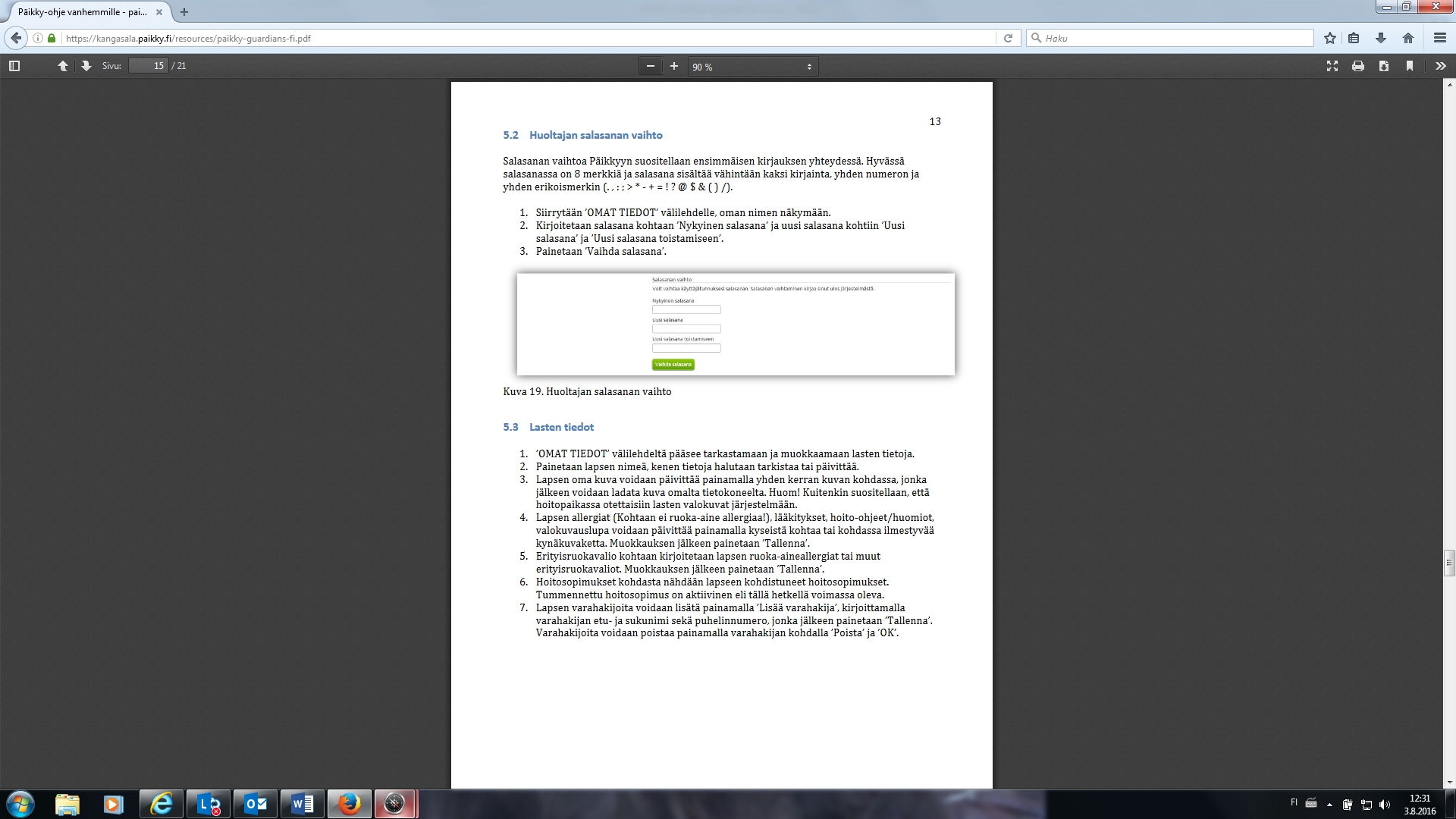 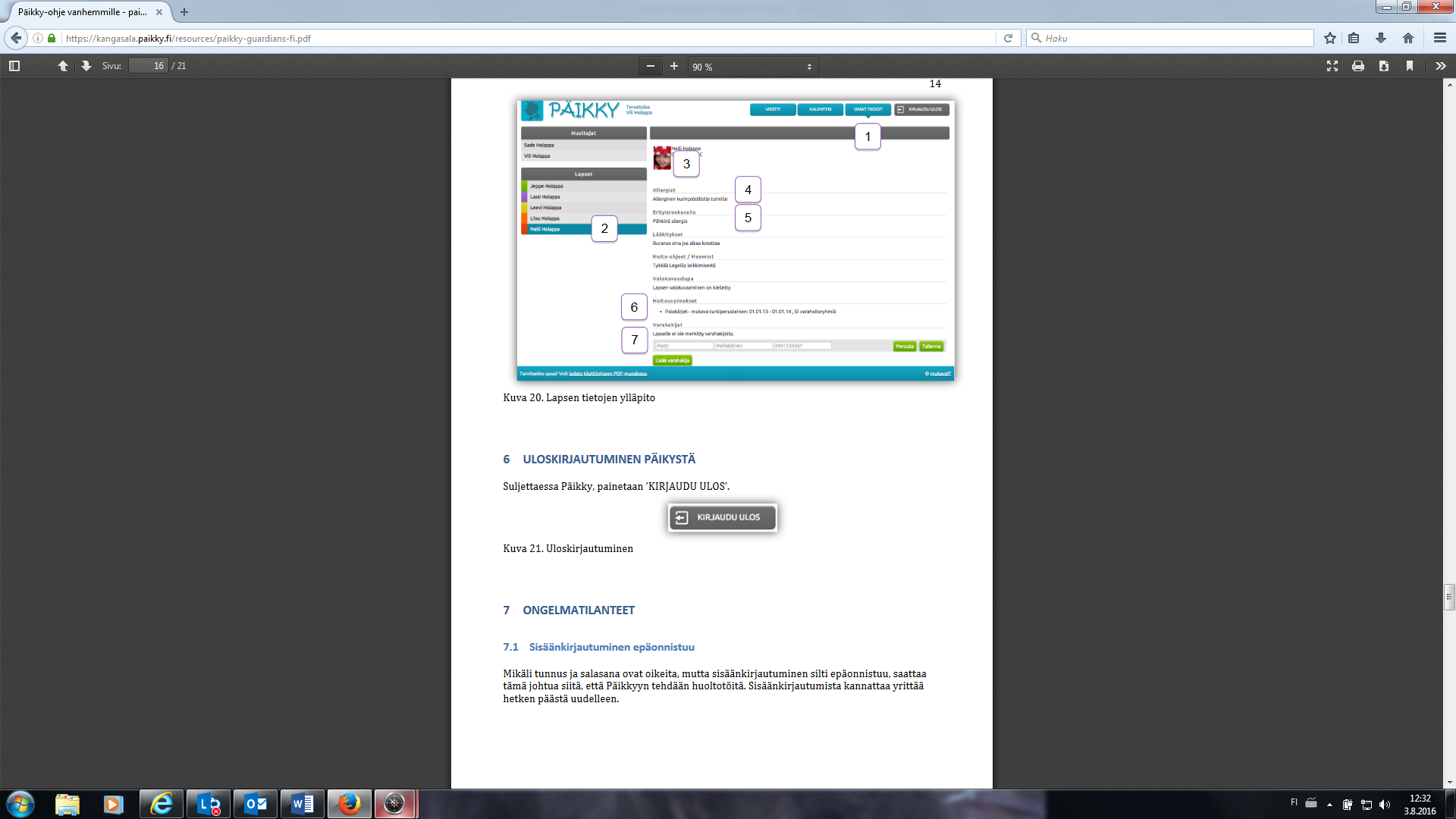 